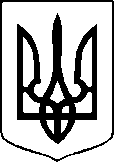 УкраїначЕРНІВЕЦЬКА ОБЛАСНА РАДАХІІІ сесія VIII скликанняРІШЕННЯ № 159-13/2314 вересня 2023 р.                                                        			м. ЧернівціКеруючись пунктом 20 частини 1 статті 43 Закону України "Про місцеве самоврядування в Україні", враховуючи звернення Педагогічного фахового коледжу ЧНУ ім. Ю.Федьковича та висновок постійної комісії обласної ради з питань управління об’єктами спільної власності територіальних громад сіл, селищ, міст області від 28.08.2023, обласна рада ВИРІШИЛА:Передати на баланс (в оперативне управління) Педагогічному фаховому коледжу ЧНУ ім. Ю. Федьковича нерухоме майно (житлову будівлю-гуртожиток) загальною площею 5723,60 кв.м за адресою:              вул. Івасюка, 3 у м. Чернівці. Контроль за виконанням цього рішення покласти на першого заступника голови обласної ради Миколу ГУЙТОРА та постійну комісію обласної ради з питань управління об’єктами спільної власності територіальних громад сіл, селищ, міст області (Юрій ЛЕСЮК). Голова обласної ради                         			      Олексій БОЙКОПро передачу на баланс (в оперативне управління) нерухомого майна за адресою:      вул. Івасюка, 3 у м. Чернівці